Kallelse och möteshandlingar till 2012 års stämma, onsdag 28 mars 2012 kl 19.00–21.00 i Vinstaskolans matsalFörslag till dagordning.  § 8 VerksamhetsberättelseVerksamhetsberättelse 2011/2012Sigfasts Samfällighetsförenings ändamål är att förvalta den gemensamma delen av området; anläggningssamfällighet för vägar, parkeringsplatser, centralantennanläggning, ledningar för el, kall- och varmvatten, lekplatser mm.Samfälligheten bildades vid anläggningsbeslut den 25 april och föreningen registrerades den 21 augusti 1990. Föreningen övertog ansvaret för den ekonomiska driften fr.o.m. 1 juli 1991.Vid föregående föreningsstämma den 17 mars 2011 valdes:Ordförande:	Lisbeth Gunnarsson (294)Ledamöter på två år:	(284) och  (280) Suppleanter på ett år:	 (380) och  (384)Revisorer (suppleant):	 (350) och Per-Anders Persson (324)  (292) suppleantValberedning:	Lassad Ben Naceur (260) och  (328) sammankallandeStyrelsen har haft 9 protokollförda sammanträden och arbetat med aktiva suppleanter. ANSVARSFÖRDELNINGArbetsuppgifterna inom styrelsen har varit fördelade enligt följande:Sekreterare		Kassör				 Uc1, uc2 (el, värme)		, ersättare K-tomt –	trädgård		Lisbeth Gunnarsson,  och 	asfalt/byggnader/ belysning	 och Sopanläggning – 	planering, drift och underhåll 	Alla i styrelsen TV-anläggning		, ersättare: Bredbandsanläggning		, ersättare: Lekutrustning		 och TRÄDGÅRDSSKÖTSELUnder året har den gemensamma marken, den s.k. “K-tomten” skötts av föreningens medlemmar i trädgårdsgrupper som ansvarat för varsitt avgränsat område. Deltagandet är frivilligt. Föreningens kostnader blir lägre genom att entreprenörer inte behöver anlitas, vilket medför viss återbetalning av månadsavgiften.Dock har endast tretton hushåll under året varit anmälda till arbetet. Arbetsinsatserna inom grupperna är ojämnt fördelade.Vår- och höststädning har genomförts den 16 april respektive den 22 oktober 2011. Samtliga hushåll var då kallade. 54 hushåll deltog på vårstädningen. 40 hushåll deltog på höststädningen. Alla deltagare bjöds i samband med dessa på grillad korv med bröd och dryck. Styrelsen har tagit in två offerter för utläggning av trädgårdsskötseln på entreprenad.ANLÄGGNINGENSnöröjning och halkbekämpning har under säsongen skötts av TH Bygg & Schakt AB.
En del skador uppkom i samband med snöröjningen; sandlådesarger, ett bänkbord, ett lekbord, skador på rutschkana, ett staket samt en lyktstolpe. Det mesta åtgärdades av entreprenören.Det är fortfarande problem med biltrafik inom området. Man kör in utan lastningsbehov och kör ibland farligt fort. Det är även många som ofta parkerar bilar på K-tomten, liksom regelbunden långtidsparkering på de få gästparkeringsplatserna. 
Styrelsen bedömer det som viktigt att få alla att följa gällande regler, för att undvika olyckor och störande parkering i området. Staketet vid lekbollplanen sparkades sönder av ett gäng killar i 14-årsåldern. Föräldrarna till en av dem kontaktades. Staketet har bytts ut till ett kraftigare.Garage C4 har reparerats och målats om. Tyvärr har det blivit mycket klotter på garaget efter detta.LEKUTRUSTNINGEn ”aktivitetsdag” anordnades den 10 september. Detta för att åtgärda resterande punkter efter lekplatsbesiktningen. Anslutningen av föreningens medlemmar var väldigt dålig.Detta blev dock gjort;lekplats 1 – rensade sandlådor, underrede till lekredskap borttaget, parkbänk lagadlekplats 3 + lekbollplan – nytt staket uppsatt, parkbänk målad, sand påfylld vid rutschkananlekplats 4 – lekbord byggt på stubbe efter nedsågat trädlekplats 6 – lekhus reparerat och målatövrigt – stuprör vid UC lagatSOPHANTERINGSophanteringen har fungerat tillfredsställande. När karuseller ibland fastnat har det berott på felaktigt slängda sopor eller slarvig isättning av nya säckar. T.ex. pizzakartonger och andra opaketerade sopor kan medföra att det blir stopp i karusellerna. Det är viktigt att packa soporna ordentligt.EKONOMIFöreningens bokföringsår följer kalenderåret. Bokslut och revision av räkenskaperna avser således 1 januari – 31 december 2011. Månadsavgiften har varit 1 900 kr per hushåll.Betalningsmoralen är bra. Några påminnelse- och förseningsavgifter har dock utgått.Avsättning till reparationsfond har gjorts med 145 000 kronor. Syftet med denna fond är att bygga upp ekonomisk beredskap för större skador, t ex haveri av värmeanläggningen eller vatten och avloppssystem. Föreningen är befriad från inkomstskatt på ränteintäkter.Kontot för administration inkluderar kostnader för ekonomi, bokföring, samt valberedning, revisorer, ordförande och sekreterare vid stämman och andra kostnader i samband med stämman.TV-ANLÄGGNINGENUnder året har TV-anläggningen fungerat i stort sett bra. BREDBANDBredbandsanläggningen har under året trasslat en del och Bredband2:s support har inte varit den bästa. Långa kötider hos felanmälan och lång tid för att lösa problem. Vi för en dialog med dem för att det ska fungera bättre.Föreningen har ännu inte lyckats hitta ny leverantör till IP-TV.UNDERCENTRALENUnder året har undercentralen bytts ut i sin helhet. Utbytet gick utan problem och vi har nu en modern, effektivare anläggning som vi dessutom kan komma åt via webben. Så här kan det se ut: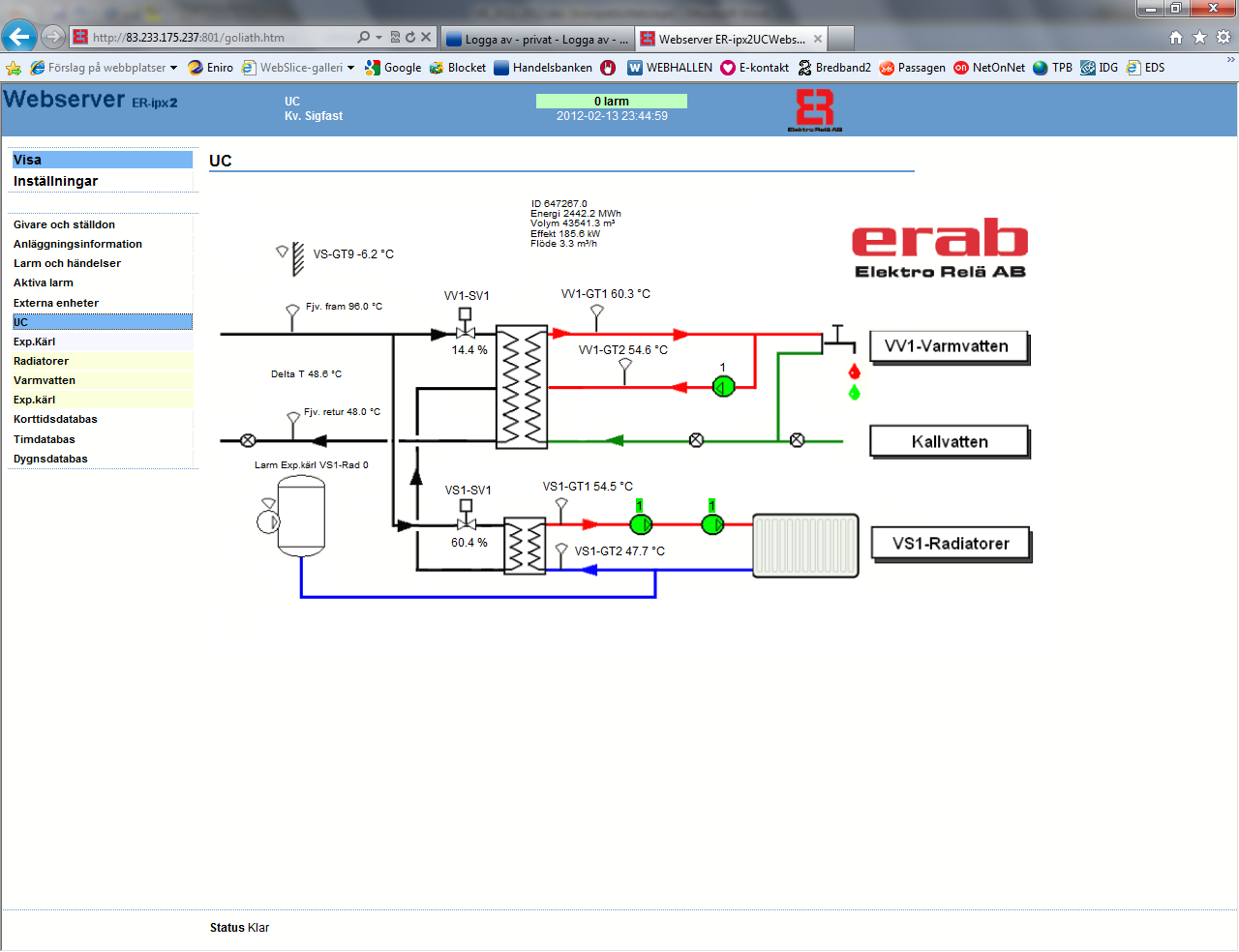 § 9 Bokslut§ 10 RevisionsberättelsePresenteras på stämman.§ 12 Trädgårdsskötsel på entreprenadMed anledning av att intresset att medverka i trädgårdsgrupperna minskar alltmer så har styrelsen tagit in offerter på trädgårdsskötsel.Det förslag som styrelsen anser vara bäst avser i ett första steg en upprustning av häckar och bruksbuskage. Det innebär ogräsrensning, föryngringsbeskärning och gallring.Gräsklippning görs sedan 6 gånger per år, skötsel av buskar 2 gånger och klippning av buskar/häckar 1 gång per år.Trädgårdsgrupperna föreslås upphöra i och med detta. § 13 VerksamhetsplanSkötsel av området genom vår- och höststädning då samtliga hushåll förväntas delta. Under 2012 sker vårstädningen den 21 april och höststädningen den 20 oktober. Vårstädningen 2013 sker den 20 april. Lägga ut trädgårdsskötseln på entreprenad vilket innebär att trådgårdsgrupperna upphör.Hantera underhåll och reparationsarbeten av gemensamhetsanläggningen i första hand via aktivitetsdagar inom föreningen.Arbeta för att föreningen skall vara delaktig i samhällets informationsteknologiska utveckling avseende tele, television, video, data och annan etermedia.Arbeta för förbättringar av sophanteringen.Verka för att förhindra onödig bilkörning, fortkörning och felaktig parkering. I första hand genom påverkan på medlemmar/fordonsägare och i andra hand genom att se över förutsättningarna att införa avgifter vid regelbrott.Undersöka intresset till möjlighet för föreningens medlemmar att hyra gästparkeringsplatserna. Ansvara för övrigt löpande underhåll på samfällighetens anläggning.§ 14 Förslag till nedsättning av avgift för föreningsuppdragMötesordförande stämma 2013	500 krMötessekreterare stämma 2013	500 krValberedning 2012–2013	750 krStyrelseordförande	6 000 krKassör	4 000 krStyrelsens sekreterare	3 000 krLedamot och aktiv suppleant	2 000 krDeltagande vid styrelsemöte per gång	400 krRevisorer	800 krAnsvarig för undercentral	1 500 krAnsvarig för TV-anläggning	1 500 krAnsvarig för bredbandsanläggning	1 500 kr§ 15 Förslag till BUDGET 2012 (tillika inkomst- och utgiftsstat)Förslag till beslut:För att undvika risken att tvingas till extra utdebiteringar vid eventuella större reparationer eller haverier ska en buffert om minst 150 000 kronor i fonderade medel skapas.Bufferten tillåts användas för tillfälligt behov av finansiering av löpande räkning, om annan likviditet för tillfället saknas.§ 16 Fastställande av debiteringslängd 1 april 2012 – 31 mars 2013Förslag till beslut:För täckande av föreningens kostnader uttaxeras per månad och medlemshushåll bidrag om 2 000 kronor under perioden 1 april 2012–31 mars 2013. Sammanlagt uttaxeras därmed totalt 1 800 000 kronor, fördelat lika på samtliga i föreningen ingående fastigheter, Sigfast 5–65 och Holmbjörn 18–31.Betalningen sker i efterskott, senast den sista dagen i respektive månad. Inbetald månadsavgift skall anses avse betalning av senast förfallna, icke betalda avgift. Avgiften inbetalas till föreningens plusgirokonto  625 14 97–1 utan avisering. Förseningsavgift utgår sextio dagar efter förfallodatum. Förseningsavgiften är 100 kronor plus 1 % månatlig ränta på avgiftsbeloppet per påbörjad månad. 30 dagars försening medför påminnelse med 50 kr i avgiftDebiteringslängd; i föreningen ingående fastigheter och medlemsbidrag för perioden:	Fullständig debiteringslängd framläggs på stämman.	§ 1Sammanträdet öppnas§ 2Mötets behöriga utlysande§ 3Fastställande av röstlängd	Förslag till beslut: Röstlängden fastställs genom avprickning på närvarolista. 	Röstlängden skall revideras om något hushåll lämnar stämman.§ 4Fastställande av dagordning§ 5Val av mötesordförande§ 6Val av mötessekreterare§ 7Val av två protokollsjusterare och tillika rösträknare§ 8Verksamhetsberättelse§ 9Bokslut§ 10Revisionsberättelse§ 11Ansvarsfrihet§ 12Trädgårdsskötsel på entreprenad§ 13Verksamhetsplan§ 14Förslag till nedsättning av avgift för föreningsuppdragmötesordförande stämma 2013mötessekreterare stämma 2013valberedning 2012-2013styrelseordförandekassörstyrelsens sekreterareledamot och aktiv suppleantdeltagande vid styrelsemöte per gångrevisoreransvarig för undercentralansvarig för TV-anläggningansvarig för bredbandsanläggning§ 15Fastställande av budget§ 16Fastställande av debiteringslängd för perioden 1 april 2012 – 31 mars 2013§ 17Val av ordförande för samfälligheten§ 18Val av två ordinarie ledamöter på två år§ 19Val av två suppleanter på ett år§ 20Val av två revisorer§ 21Val av en revisorssuppleant§ 22Val av valberedning§ 23Mötet avslutas(förslag till) BOKSLUT 2011(förslag till) BOKSLUT 2011Ingående balansUtgående balansFörändringPLUSGIRO480 445,97212 241,96-268 204,01Sparkonto149 991,3750 901,72-99 089,65Tillgångar totalt630 437,34263 143,68-367 293,66UTFALLBUDGETDifferensIntäkterMånadsavgifter1 716 000,001 710 000,006 000,00Ränteintäkter910,352 500,00-1 589,65Övriga intäkter6 144,006 500,00-356,00Summa1 723 054,35 1 719 000,004 054,35KostnaderFjärrvärme802 836,00800 000,002 836,00Vatten/Avlopp160 367,00165 000,00-4 633,00Bredbandsanläggning99 442,00120 000,00-20 558,00Internet72 000,0096 000,00-24 000,00TV-anläggning61 892,7575 000,00-13 107,25Reparation Anläggning357 243,28300 000,0057 243,28Sophämtning141 651,00110 000,0031 651,00Styrelse38 500,0034 900,003 600,00Administration21 894,1015 000,006 894,10Övrigt21 184,0015 000,006 184,00Snöröjning119 194,00120 000,00-806,00Trädgård78 765,8850 000,0028 765,88El115 378,00115 000,00378,00Summa2 090 348,01 2 015 900,0074 448,01Årets resultat-367 293,66 -296 900,00 -70 393,66Reparationsfondingående balans218 744,00 Förbrukning 2011-357 243,28 Avsättning 2011145 000,00 utgående balans6 500,72 Garagefond9 000,00Summa fonder15 500,72(ingår i "PLUSGIRO & SPARKONTO")(ingår i "PLUSGIRO & SPARKONTO")Löpande likviditet (giro/konto - fonder)Löpande likviditet (giro/konto - fonder)247 642,96Förslag till BUDGET 2012Förslag till BUDGET 2012UTFALL 2011BUDGET 2012/mån & husIntäkterMånadsavgifter1 716 0001 777 5001 975Ränteintäkter9101 0001Övriga intäkter6 1446 5007Summa intäkter1 723 0541 785 0001 983KostnaderFjärrvärme802 836810 000900Vatten/Avlopp160 367165 000183Bredbandsanläggning99 442100 000111Internet72 00075 00083TV-anläggning61 89365 00072Reparation Anläggning357 24350 00056Sophämtning141 651118 000131Styrelse38 50043 80049Administration21 89415 00017Övrigt21 18420 00022Snöröjning119 19480 00089Trädgård78 766190 000211El115 378120 000133Summa2 090 3481 851 8002 058Årets resultat-367 294-66 800-74Reparationsfondingående balans6 501Förbrukning 2012-50 000Avsättning 2012145 000utgående balans101 501Garagefond9 000Budget fonderat 2012Budget fonderat 2012110 501HolmbjörnSigfastSigfastSigfastSigfast1824 000524 0002124 0003724 0005324 0001924 000624 0002224 0003824 0005424 0002024 000724 0002324 0003924 0005524 0002124 000824 0002424 0004024 0005624 0002224 000924 0002524 0004124 0005724 0002324 0001024 0002624 0004224 0005824 0002424 0001124 0002724 0004324 0005924 0002524 0001224 0002824 0004424 0006024 0002624 0001324 0002924 0004524 0006124 0002724 0001424 0003024 0004624 0006224 0002824 0001524 0003124 0004724 0006324 0002924 0001624 0003224 0004824 0006424 0003024 0001724 0003324 0004924 0006524 0003124 0001824 0003424 0005024 0001924 0002524 0005124 0002024 0003624 0005224 000